График работы воспитателя по     физической культуре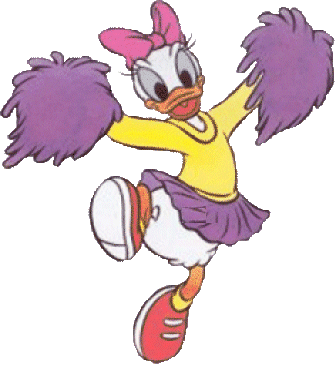 Черкасовой Анастасии Юрьевны   на 2013-2014 учебный год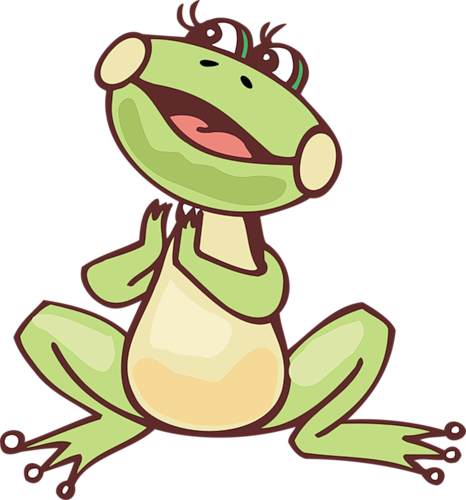 День неделиЧасы Понедельник 7.30-14.25 / 16.35-17.00Вторник 7.50-17.30Среда 7.30-14.45Четверг 8.00-17.30Пятница 8.00-15.16 / 16.00-16.20